Ո Ր Ո Շ ՈՒ ՄԿատարողական վարույթը կասեցնելու մասին11 փետրվար 2019թ.                                                                                                                                      ք. ԱրթիկՀարկադիր կատարումն ապահովող ծառայության Շիրակի մարզային բաժնի Արթիկի բաժանմունքի հարկադիր կատարող, արդարադատության ավագ լեյտենանտ՝ Արթուր Հակոբյանս, քննության առնելով §24¦ ÝáÛ»Ùµ»ñ 2018Ã. հարուցված թիվ 04797187 կատարողական վարույթի նյութերը՝Պ Ա Ր Զ Ե Ց ԻÞÇñ³ÏÇ Ù³ñ½Ç ÁÝ¹Ñ³Ýáõñ Çñ³í³ëáõÃÛ³Ý ¹³ï³ñ³ÝÇ ÏáÕÙÇó §22¦ ÝáÛ»Ùµ»ñ 2018Ã. ïñí³Í ÃÇí Þ¸1/0895/02/18 կատարողական թերթի համաձայն պետք է պատասխանող ¸³íÇÃ ì³ÕÇÝ³ÏÇ ÂáñáëÛ³ÝÇó հօգուտ §¶Éáµ³É Îñ»¹Çï àôìÎ¦ ö´À-Ç բռնագանձել՝ 1.135.383 /մեկ միլիոն մեկ հարյուր երեսունհինգ հազար երեք հարյուր ութսուներեք/ ՀՀ դրամ, որից՝ վարկի գումարի մնացորդ՝ 700.000 /յոթ հարյուր հազար/ ՀՀ դրամ, հաշվարկված տոկոսագումար՝ 82.346,30 /ութսուներկու հազար երեք հարյուր քառասունվեց/ ՀՀ դրամ /երեսուն/ լումա, հաշվարկված ժամկետանց գումարի տոկոս՝ 33.646,60 /երեսուներեք հազար վեց հարյուր քառասունվեց/ ՀՀ դրամ /վաթսուն/ լումա, ժամկետանց գումարի տույժ՝ 153.495,30 /մեկ հարյուր հիսուներեք հազար չորս հարյուր իննսունհինգ/ ՀՀ դրամ /երեսուն/ լումա, ժամկետանց տոկոսի տույժ՝ 53.894,80 /հիսուներեք հազար ութ հարյուր իննսունչորս/ ՀՀ դրամ /ութսուն/ լումա, չվճարված ամսական սպասարկման միջնորդավճար՝ 112.000 /մեկ հարյուր տասներկու հազար/ ՀՀ դրամ:16.07.2018 թվականից մինչև վարկային պայմանագրի ժամկետի ավարտը՝ 06.11.2018 թվականը վարկի ժամկետային մնացորդի՝700.000 /յոթ հարյուր հազար/ ՀՀ դրամի նկատմամբ հաշվարկել և պատասխանող` ¸³íÇÃ ì³ÕÇÝ³ÏÇ ÂáñáëÛ³ÝÇó հօգուտ §¶Éáµ³É Îñ»¹Çï àôìÎ¦ ö´À-Ç բռնագանձել՝ տարեկան 24 տոկոս:16.07.2018 թվականից մինչև պարտավորության ամբողջական մարումը վարկի ժամկետանց գումարի՝ 448.511,90 /չորս հարյուր քառասունութ հազար հինգ հարյուր տասնմեկ/ ՀՀ դրամ /իննսուն/ լումայի նկատմամբ հաշվարկել և պատասխանող` ¸³íÇÃ ì³ÕÇÝ³ÏÇ ÂáñáëÛ³ÝÇó հօգուտ <<ԳԼՈԲԱԼ ԿՐԵԴԻՏ>> ՈԻՎԿ ՓԲԸ-ն բռնագանձել ՀՀ կենտրոնական բանկի կողմից սահմանած տարեկան կտրվածքով հաշվարկային դրույքաչափի կրկնապատիկի չափով տոկոսներ:16.07.2018 թվականից մինչև պարտավորության ամբողջական մարումը վարկի ժամկետանց գումարի՝ 448.511,90 /չորս հարյուր քառասունութ հազար հինգ հարյուր տասնմեկ/ ՀՀ դրամ /իննսուն/ լումայի նկատմամբ հաշվարկել և պատասխանող` ¸³íÇÃ ì³ÕÇÝ³ÏÇ ÂáñáëÛ³ÝÇó հօգուտ §¶Éáµ³É Îñ»¹Çï àôìÎ¦ ö´À-Ç բռնագանձել օրական 0,3 տոկոս տույժ:16.07.2018 թվականից մինչև պարտավորության ամբողջական մարումը ժամկետանց տոկոսագումարի՝ 80.361,70 /ութսուն հազար երեք հարյուր վաթսունմեկ/ ՀՀ դրամ /յոթանասուն/ լումայի նկատմամբ հաշվարկել և պատասխանող` ¸³íÇÃ ì³ÕÇÝ³ÏÇ ÂáñáëÛ³ÝÇó հօգուտ §¶Éáµ³É Îñ»¹Çï àôìÎ¦ ö´À-Ç բռնագանձել օրական 0,5 տոկոս տույժ:16.07.2018 թվականից մինչև վարկային պայմանագրի ավարտը՝ 06.11.2018 թվականը յուրաքանչյուր ամսվա համար հաշվարկել և պատասխանող` ¸³íÇÃ ì³ÕÇÝ³ÏÇ ÂáñáëÛ³ÝÇó հօգուտ §¶Éáµ³É Îñ»¹Çï àôìÎ¦ ö´À-Ç բռնագանձել 14.000 /տասնչորս հազար/ ՀՀ դրամ ամսական սպասարկման վճար:Պատասխանող` ¸³íÇÃ ì³ÕÇÝ³ÏÇ ÂáñáëÛ³ÝÇó հօգուտ §¶Éáµ³É Îñ»¹Çï àôìÎ¦ ö´À-Ç բռնագանձել՝ 22.750 /քսաներկու հազար յոթ հարյուր հիսուն/ ՀՀ դրամ, որպես նախապես վճարված պետական տուրքի գումարի հատուցում:§Դատական ակտերի հարկադիր կատարման մասին¦ ՀՀ օրենքի 67 հոդվածի համաձայն՝ պատասխանող՝ ¸³íÇÃ ì³ÕÇÝ³ÏÇ ÂáñáëÛ³ÝÇó անհրաժեշտ է բռնագանձել նաև՝ 58607 ՀՀ դրամ՝ որպես կատարողական գործողությունների կատարման ծախսերի գումար։Պահանջատերը 05.02.2019թ. թիվ ԳԵ2019/2-1343 գրությունով հայտնել է, որ թիվ Þ¸1/0895/02/18 քաղաքացիական գործով պարտավորության չափը 04.02.2019թ. դրությամբ կազմում է 1777991.80 ՀՀ դրամ:Պարտապան ¸³íÇÃ ì³ÕÇÝ³ÏÇ ÂáñáëÛ³ÝÇ անվամբ Հարկադիր կատարումն ապահովող ծառայությունում առկա են թվով 3 ընթացիկ կատարողական վարույթներ, որոնցով պահանջատերերին ունեցած պարտավորությունների ընդհանուր չափը կազմում է 4333063.2 /ãáñë ÙÇÉÇáÝ »ñ»ù Ñ³ñÛáõñ »ñ»ëáõÝ»ñ»ù Ñ³½³ñ í³ÃëáõÝ»ñ»ù ³ÙµáÕç »ñÏáõ/ ՀՀ դրամ:Պարտապանի՝ պահանջատերերին ունեցած պարտավորությունների չափի համեմատության արդյունքում ակնհայտ է, որ առկա է օրենքով սահմանված նվազագույն աշխատավարձի հազարապատիկից ավելի չափով անբավարարություն՝ պահանջատերերի հանդեպ պարտավորությունների ամբողջական կատարումն ապահովելու համար:Վերոգրյալի հիման վրա և ղեկավարվելով «Սնանկության մասին» ՀՀ օրենքի 6-րդ հոդվածի 2-րդ մասով, «Դատական ակտերի հարկադիր կատարման մասին» ՀՀ օրենքի 28-րդ հոդվածով և 37-րդ հոդվածի  8-րդ կետովՈ Ր Ո Շ Ե Ց Ի1. Կասեցնել §24¦ ÝáÛ»Ùµ»ñ 2018Ã. հարուցված թիվ 04797187 կատարողական վարույթը 60-օրյա ժամկետով:2. Առաջարկել պահանջատիրոջը և պարտապանին՝ նրանցից որևէ մեկի նախաձեռնությամբ 60-օրյա ժամկետում սնանկության հայց ներկայացնել դատարան։3. Սույն որոշումը երկու աշխատանքային օրվա ընթացքում հրապարակել www.azdarar.am ինտերնետային կայքում։4. Որոշման պատճենն ուղարկել կողմերին։5. Որոշումը կարող է բողոքարկվել ՀՀ վարչական դատարան կամ վերադասության կարգով` որոշումն ստանալու օրվանից տասնօրյա ժամկետում:          ՀԱՐԿԱԴԻՐ ԿԱՏԱՐՈՂ,ԱՐԴԱՐԱԴԱՏՈՒԹՅԱՆ ԱՎԱԳ ԼԵՅՏԵՆԱՆՏ`                                   ԱՐԹՈՒՐ ՀԱԿՈԲՅԱՆ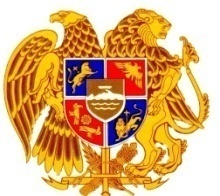 ՀՀ  ԱՐԴԱՐԱԴԱՏՈՒԹՅԱՆ  ՆԱԽԱՐԱՐՈՒԹՅՈՒՆ ՀԱՐԿԱԴԻՐ  ԿԱՏԱՐՈՒՄՆ  ԱՊԱՀՈՎՈՂ  ԾԱՌԱՅՈՒԹՅՈՒՆ  ՇԻՐԱԿԻ  ՄԱՐԶԱՅԻՆ  ԲԱԺՆԻ  ԱՐԹԻԿԻ  ԲԱԺԱՆՄՈՒՆՔ ք. Արթիկ, փ. Բաղրամյան 40.                                           . 0-60-57-05-30:                                                   Ելք N ___________________________    §______¦ ______________ 2019թ.                                                           «ԳԼՈԲԱԼ ԿՐԵԴԻՏ» ՈՒՎԿ ՓԲԸ                                                                                           ù.ºñ¨³Ý, ¸³íÃ³ß»Ý, ê³ëÝ³ Ìé»ñ 2, ÃÇí 251 ï³ñ³Íù____________________________________________________Կից Ձեզ է ուղարկվում թիվ 04797187 կատարողական վարույթը կասեցնելու մասին 11.02.2019թ. որոշումը:Միաժամանակ հայտնում ենք, որ համաձայն «Սնանկության մասին» ՀՀ օրենքի 6-րդ հոդվածի 2-րդ մասի՝ Դուք կարող եք պարտապանին սնանկ ճանաչելու վերաբերյալ դիմում ներկայացնել դատարան։ Ձեր կողմից սնանկության դիմում ներկայացվելու դեպքում անհրաժեշտ է կատարողական վարույթը չվերսկսելու դիմումով այդ մասին տեղեկացնել Հարկադիր կատարումն ապահովող ծառայությանը՝ կցելով սնանկության դիմումը դատարան ներկայացված լինելու վերաբերյալ ապացույց։Կատարողական վարույթը կասեցնելու մասին որոշման կայացման օրվանից սկսած 60-օրյա ժամկետում Ձեր կամ այլ անձանց կողմից դատարանին պարտապանի սնանկության դիմում չներկայացվելու դեպքում կատարողական վարույթը կվերսկսվի, և կատարողական գործողությունները կշարունակվեն, բացառությամբ եթե նշված ժամկետում Հարկադիր կատարումն ապահովող ծառայությունը ստանա միևնույն պարտապանի գույքի բռնագանձման վերաբերյալ նոր կատարողական թերթ, և հարուցվի նոր կատարողական վարույթ։ Այդ դեպքում նոր կատարողական վարույթը ևս կկասեցվի 60-օրյա ժամկետով, և Ձեր մասնակցությամբ կատարողական վարույթը չի վերսկսվի, քանի դեռ նշված նոր կատարողական վարույթը կասեցված կլինի։Անկախ վերոգրյալից՝ կատարողական վարույթը ցանկացած պահի կարող է վերսկսվել և կարճվել, եթե առկա լինեն «Դատական ակտերի հարկադիր կատարման մասին» ՀՀ օրենքի 42-րդ հոդվածով նախատեսված հիմքերը։ Կատարողական վարույթը կվերսկսվի նաև այն դեպքում, եթե վերանան կասեցման հիմք հանդիսացած` պարտապանի սնանկության հատկանիշները:Ձեր մասնակցությամբ կատարողական վարույթը կասեցնելու մասին որոշումը, ինչպես նաև «Դատական ակտերի հարկադիր կատարման մասին» ՀՀ օրենքի 37-րդ հոդվածի 8-րդ կետի հիմքով կատարողական վարույթը 60-օրյա ժամկետով կասեցնելու մասին բոլոր որոշումները հրապարակվում են www.azdarar.am ինտերնետային կայքում։Առդիր՝   «Որոշում՝ կատարողական վարույթը կասեցնելու մասին»` 1 /մեկ/ թերթից։ ԲԱԺԱՆՄՈՒՆՔԻ ՊԵՏ,                ԱՐԴԱՐԱԴԱՏՈՒԹՅԱՆ ՓՈԽԳՆԴԱՊԵՏ `                                                    ԷԴ. Շ. ԿԱՐԱԽԱՆՅԱՆ   Կատարող` Ա. ՀակոբյանԿատ. վարույթ թիվ՝ 04797187 ՀՀ  ԱՐԴԱՐԱԴԱՏՈՒԹՅԱՆ  ՆԱԽԱՐԱՐՈՒԹՅՈՒՆ ՀԱՐԿԱԴԻՐ  ԿԱՏԱՐՈՒՄՆ  ԱՊԱՀՈՎՈՂ  ԾԱՌԱՅՈՒԹՅՈՒՆ  ՇԻՐԱԿԻ  ՄԱՐԶԱՅԻՆ  ԲԱԺՆԻ  ԱՐԹԻԿԻ  ԲԱԺԱՆՄՈՒՆՔ ք. Արթիկ, փ. Բաղրամյան 40.                                           . 0-60-57-05-30:                                                   Ելք N ___________________________   §______¦ ______________ 2019թ.                                                                                                                                ¸³íÇÃ ì³ÕÇÝ³ÏÇ ÂáñáëÛ³Ý                                                                                           ÞÇñ³ÏÇ Ù³ñ½, ²ÜÆ, ø²ð²´ºð¸ 1 ö. 30î                                                                                            ______________________________________________Կից Ձեզ է ուղարկվում թիվ 04797187 կատարողական վարույթը կասեցնելու մասին 11.02.2019թ. որոշումը:Միաժամանակ հայտնում ենք, որ համաձայն «Սնանկության մասին» ՀՀ օրենքի 6-րդ հոդվածի 2-րդ մասի՝ Դուք կարող եք պարտապանին սնանկ ճանաչելու վերաբերյալ դիմում ներկայացնել դատարան։ Ձեր կողմից սնանկության դիմում ներկայացվելու դեպքում անհրաժեշտ է կատարողական վարույթը չվերսկսելու դիմումով այդ մասին տեղեկացնել Հարկադիր կատարումն ապահովող ծառայությանը՝ կցելով սնանկության դիմումը դատարան ներկայացված լինելու վերաբերյալ ապացույց։Կատարողական վարույթը կասեցնելու մասին որոշման կայացման օրվանից սկսած 60-օրյա ժամկետում Ձեր կամ այլ անձանց կողմից դատարանին պարտապանի սնանկության դիմում չներկայացվելու դեպքում կատարողական վարույթը կվերսկսվի, և կատարողական գործողությունները կշարունակվեն, բացառությամբ եթե նշված ժամկետում Հարկադիր կատարումն ապահովող ծառայությունը ստանա միևնույն պարտապանի գույքի բռնագանձման վերաբերյալ նոր կատարողական թերթ, և հարուցվի նոր կատարողական վարույթ։ Այդ դեպքում նոր կատարողական վարույթը ևս կկասեցվի 60-օրյա ժամկետով, և Ձեր մասնակցությամբ կատարողական վարույթը չի վերսկսվի, քանի դեռ նշված նոր կատարողական վարույթը կասեցված կլինի։Անկախ վերոգրյալից՝ կատարողական վարույթը ցանկացած պահի կարող է վերսկսվել և կարճվել, եթե առկա լինեն «Դատական ակտերի հարկադիր կատարման մասին» ՀՀ օրենքի 42-րդ հոդվածով նախատեսված հիմքերը։ Կատարողական վարույթը կվերսկսվի նաև այն դեպքում, եթե վերանան կասեցման հիմք հանդիսացած` պարտապանի սնանկության հատկանիշները:Ձեր մասնակցությամբ կատարողական վարույթը կասեցնելու մասին որոշումը, ինչպես նաև «Դատական ակտերի հարկադիր կատարման մասին» ՀՀ օրենքի 37-րդ հոդվածի 8-րդ կետի հիմքով կատարողական վարույթը 60-օրյա ժամկետով կասեցնելու մասին բոլոր որոշումները հրապարակվում են www.azdarar.am ինտերնետային կայքում։Առդիր՝   «Որոշում՝ կատարողական վարույթը կասեցնելու մասին»` 1 /մեկ/ թերթից։ ԲԱԺԱՆՄՈՒՆՔԻ ՊԵՏ,                ԱՐԴԱՐԱԴԱՏՈՒԹՅԱՆ ՓՈԽԳՆԴԱՊԵՏ `                                                    ԷԴ. Շ. ԿԱՐԱԽԱՆՅԱՆ   Կատարող` Ա. ՀակոբյանԿատ. վարույթ թիվ՝ 04797187